²²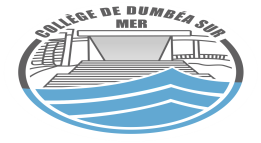 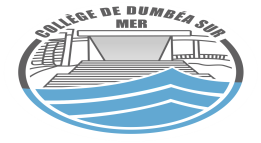 Semaine  13 : Lundi 21  au Vendredi 25 Mai 2018La principale			la gestionnaire 		l’infirmière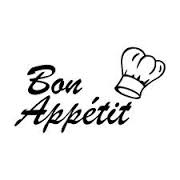 LUNDI 21MARDI 22MERCREDI 23JEUDI 24VENDREDI 25Férié Salade de concombre Mini sauté de poulet colombo Riz cocoFuit saison Charcuterie micro beurre Maa tinitoCocktail de fruitsSalade panachéFritesCordon bleu ketchup Glace Quiche ou croque MrHaricots vertsRoti de porc             ou Poisson panéAssortiment de desserts